Year 1 - Tricky Words 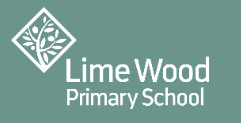 Year 1 Autumn 1 and 2the put pullpushtointoInogoofheshewemebewasyoutheyallaremybysurepuresaidhavelikesodosomecomeloveweretherelittleonewhenoutwhatsaysheretodayYear 1 Spring 1 and 2theirpeopleohyourMrMrsMsaskcouldwouldshouldourhousemousewaterwantYear 1 Summer 1 and 2anymanyagainwhowholewheretwoschoolcalldifferentthoughtthroughfriendwork